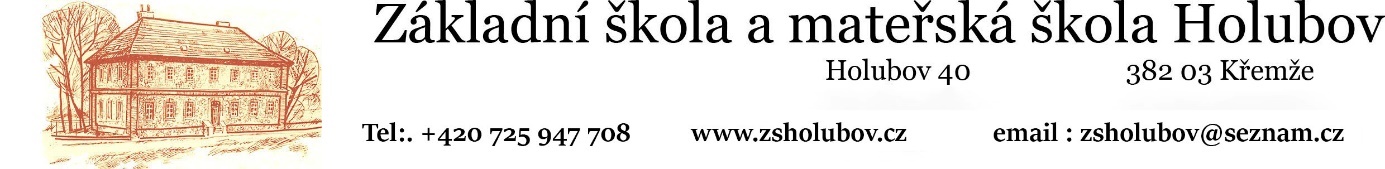 VÝROČNÍ ZPRÁVA O ČINNOSTI ŠKOLYŠkolní rok 2019-2020Tato zpráva byla vypracována podle zákona č. 561/2004 Sb. (§ 10 odst. 3), vyhlášky č. 15/2005 Sb. (§ 7) ve znění pozdějších předpisů.Název školy: Základní škola a mateřská škola HolubovAdresa, sídlo: Holubov 40, 382 03 KřemžeTel. 725 947 708E-mail:  zsholubov@seznam.czPrávní subjekt od 1. 1. 2003Příspěvková organizaceZřizovatel: Obec HolubovŘeditelka školy: Mgr. Vendula VernerováŠkolská rada:Je zřizována při základní škole od 24. 11. 2005V září 2018 proběhly nové volby, počet členů je šest.Jmenovaní zástupci obce:	MUDr. Zuzana Mandátová   	Zdeněk Tvaroh  Zákonní zástupci nezletilých žáků:	Zuzana Filisteinová	RNDr. Libor WeiterPedagogičtí zástupci školy:	Mgr. Jana Knížková	Mgr. Lenka Korousová1. CHARAKTERISTIKA ŠKOLYZákladní škola Holubov je málotřídní základní škola, která poskytuje základní vzdělávání žákům 1. stupně. I v tomto školním roce byla trojtřídní s pěti postupnými ročníky. V I. třídě byl vyučován 1. ročník (8 žáků), ve II. třídě se vyučoval 2. ročník (10 žáků) a 3. ročník (10 žáků), ve III. třídě 3. ročník (8 žáků) a 5. ročník (10 žáků). Celkem 46 žáků.Průměrný počet žáků ve třídě: 15,3Průměrný počet žáků v ročníku: 9,2Školu navštěvovali žáci z Holubova, Třísova, Krásetína, Českého Krumlova a Vrábče.Začátek vyučování byl stanoven na 7:45 hodin, bylo tak přihlédnuto k potřebámdojíždějících žáků.Celkový stav budovy základní školy je velmi dobrý, je průběžně udržovaná. O prázdninách roce 2019 byla vymalována III. třída a školní jídelna. V létě 2020 byla vymalována II. třída a ve školní jídelně bylo položeno nové linoleum. Ve II. třídě byl obložen prostor v okolí umývadla.  Od 1. ledna 2003 škola přešla do právního subjektu.  S účinností od 1. 10. 2005 se do školského rejstříku zapisuje název právnické osoby: Základní škola a mateřská škola Holubov č. j. 27813/2005 – 21Identifikátor právnické osoby: 650 041 895IČ: 71 012 257Školní družina měla 1oddělení, do kterého bylo zapsáno celkem 28 žáků 1. až 3. ročníku. Od 11. 3. 2020 byl provoz školní družiny z důvodu mimořádného opatření Ministerstva zdravotnictví přerušen. Po návratu do školy 25. 5. 2020 byl zrušen ranní provoz. Odpolední provoz potom probíhal ve dvou oddělených skupinách. Průměrná docházka byla 13 dětí. Školní družina ale byla 11 týdnů uzavřena. Zaměření školní družiny je na environmentální výchovu, sportovní i zájmové a rekreační aktivity.  Školní družina pracuje podle ŠVP pro školní družinu (1. 9. 2019).Odpolední provoz byl prodloužen do 16.00 hodin.Provoz ve ŠD:ráno: 6.30 – 7.30 hododpoledne: 11.25 – 16.00 hodŠkolní družina spolupracuje s neziskovou organizací Tereza, která působí v oblasti environmentální výchovy. Opět se zapojila do celorepublikového projektu „Les ve škole“.  ŠD své příspěvky pravidelně zveřejňuje v ”Holubovském zpravodaji“, výtvarné práce se objevují  v obecní vývěsce a v areálu školy, zúčastňuje se různých akcí pořádaných místními spolky nebo obecním úřadem. Přispívá na nich kulturním vystoupením (např. Vítání občánků). Pravidelně se na jaře účastní celosvětové akce „Ukliďme Česko“ (dříve „Ukliďme svět“). V rámci ŠD probíhal pod vedením Mgr. Jany Knížkové Dramatický kroužek, který přispíval k výborné prezentaci školy na veřejnosti. Tento kroužek navštěvovalo 8 dětí z 1. ročníku.Mateřská škola Holubov Výuka probíhala v obou třídách podle ŠVP pro předškolní vzdělávání “Zajíčci a Medvídci křížem krážem celým rokem“.  V tomto školním roce byl provoz mateřské školy přerušen od 17. 3. 2020 s ohledem na mimořádné opatření Ministerstva zdravotnictví. Mateřská škola znovu obnovila svůj provoz 25. 5. 2020.Záměrem vzdělávání v MŠ je připravit dítě k tomu, aby v rozsahu svých osobních předpokladů získalo věku přirozenou fyzickou, psychickou a sociální samostatnost a základy kompetencí pro jeho další rozvoj a učení pro život a vzdělávání a jeho přechod do školy byl co možná nejplynulejší a co nejméně stresující. Proto také předškolní děti pravidelně navštěvují žáky 1. ročníku ve škole (ve spolupráci s třídní učitelkou). V březnu 2020 byly ale tyto návštěvy ukončeny (uzavření školy díky mimořádnému opatření Ministerstva zdravotnictvíV tomto školním roce se pracovalo ve dvou třídách. Docházelo celkem 43 dětí, z toho 20 dětí v I. třídy (Zajíčci) a 23 dětí v II. třídy (Medvídci). Jednalo se převážně o děti žijící v Holubově, Třísově, Krásetíně, Křemži, Chlumě, ale dojížděli k nám i děti z Vrábče u Českých Budějovic.Příloha č. 1 Hodnocení školního roku 2019 - 20, akce MŠ   Školní jídelna a kuchyně HolubovŠkolní jídelna je umístěna v budově Mateřské školy Holubov. Kapacita kuchyně je 120 jídelpro děti a žáky. Chod celé jídelny zajišťuje vedoucí školní jídelny, kuchařka a dvě pomocné kuchařky. Pro děti mateřské školy se připravuje přesnídávka, oběd a odpolední svačina. Pro žáky základní školy se vaří oběd, na který docházejí i zaměstnanci ZŠ a MŠ Holubov. Vedoucí školní kuchyně a kuchařka se snaží při sestavování jídelníčku uplatňovat prvky zdravé výživy. Také provoz školní jídelny byl přerušen k 17. 3. 2020 s ohledem na mimořádné opatření Ministerstva zdravotnictví. Provoz byl opět zahájen za zvýšených hygienických opatření 25. 5. 2020. Žáci chodili do školní jídelny po skupinách, ve kterých byli vyučováni, ve dvaceti minutových intervalech tak, aby se jednotlivé skupiny nepotkávaly. Žáci museli sedět v 1,5 metrových odstupech, příbor a pití si nemohli brát sami. Toto již bylo připraveno na stole. Zrušen byl zeleninový bar. Polévka byla povinná pro 1. a 2. ročník, žáci z vyšších ročníků si polévku nechávali nalévat podle chuti. Školní kuchyně splňuje hygienické požadavky. V jídelně se stravují podle stanoveného časového rozpisu postupně žáci ze ZŠ a děti z MŠ a zaměstnanci školy. Řád školní jídelny je umístěn v prostorách školní jídelny, mateřské školy a základní školy.K 31. 8. 2020 byl zkrácen organizačním opatřením úvazek pomocné kuchařky na 15 hodin týdně.V tomto školním roce se ve školní jídelně stravovalo 103 strávníků, z toho 42 dětí z mateřské školy, 45 žáků ze základní školy a 15 zaměstnanců školy. Jedné žákyně bylo podáváno vzhledem k dietě jídlo donášené z domova. 2. VZDĚLÁVACÍ KONCEPCEZákladní školaVýuka probíhala v 1. - 5. ročníku podle programu „Chceme, můžeme a umíme se učit– školní vzdělávací program pro základní vzdělávání“. Od 3. ročníku byl vyučován anglický jazyk.  Nepovinným předmětem bylo Náboženství(římsko-katolické). Tento předmět navštěvovalo 15 žáků 2. až 5. ročníku a vyučovala ho po celý školní rok Bc. Helena Čížková. Cíle základního vzděláváníPodle RVP ZV má základní vzdělávání žákům pomoci utvářet a postupně rozvíjet klíčové kompetence a poskytnout spolehlivý základ všeobecného vzdělání orientovaného zejména na situace blízké životu a na praktické jednání.•	Umožnili jsme žákům osvojit si strategii učení a motivovat je pro celoživotní učenípropojením informací se skutečným životemprací na projektech V rámci celoročního projektu jsme se snažili zejména pomocí netradičních metod a forem práce podněcovat žáky k tvořivému myšlení, logickému uvažování a k řešení problémů.•	Vedli jsme žáky k všestranné, účinné a otevřené komunikaci, rozvíjeli u žákůschopnost spolupracovat a respektovat práci a úspěchy vlastní i druhých:dodržováním etiky komunikace,stanovením vlastních pravidel,prací v týmu, ve skupině,osobní odpovědností za výsledky své práce,atmosférou demokracie a přátelství.•	Připravovali jsme žáky k tomu, aby se projevovali jako svébytné, svobodné azodpovědné osobnosti, uplatňovali svá práva a naplňovali své povinnosti:samostatným rozhodováním,odpovědností za své rozhodnutí, jednání, chování,spoluutvářením pravidel,dodržováním stanovených pravidel.•	Vytvářeli jsme u žáků potřebu projevovat pozitivní city v chování, jednání av prožívání životních situací; rozvíjet vnímavost a citlivé vztahy k lidem, prostředíi k přírodě:utvářením ohleduplného a citlivého vztahu k lidempoznáváním a ochranou přírody,        •   Učili jsme žáky aktivně rozvíjet a chránit fyzické, duševní a sociální zdraví a být	 za ně zodpovědný:       pitným a mléčným režimem,vhodnou organizací denního režimu,bezpečností, estetičností a čistotou prostředí a péčí o ně,hygienickými a stravovacími návyky,prevencí šikany, násilí,relaxací,respektováním individuálních zvláštností a potřeb.•	Vedli jsme žáky k toleranci a ohleduplnosti k jiným lidem, jejich kulturám aduchovním hodnotám, učili je žít společně s ostatními lidmi:integrací žáků vyžadujících zvláštní péči,rozvíjením schopnosti empatie,multikulturní výchovou,ohleduplností k slabším, handicapovaným,pomocí starým a nemocným.•	Pomáhali jsme žákům poznávat a rozvíjet vlastní schopnosti osvojováním základních pracovních dovedností, rozvíjením schopností v zájmových útvarechZájmové kroužky na ZŠ:Dramatický kroužek při ŠD (1. ročník)Přípravka Krumlovských pištců (2. ročník)Sportík při DDM ČK (1. – 5. ročník)Dovedné ruce při DDM ČK (1. – 5. ročník)Čtenářský klub (2. – 5. ročník)Společenské hry (2. – 5. ročník)Tanečky (1. – 5. ročník)Kroužek mladých myslivců a ochránců přírody (1. – 5. ročník), který probíhal na ZŠ KřemžeNepovinný předmět:NáboženstvíBěhem školního roku proběhl celoroční projekt „Rok s Amosem“. Projekt se nesl v duch připomenutí si osobnosti, díla a myšlenek Učitele národů. Projekt bohužel nebyl vzhledem k epidemiologické situaci ukončen společným hledáním pokladu a vyhlášením vítěze.11. 3. 2020 byla škola pro žáky z důvodu mimořádného opatření Ministerstva zdravotnictví ohledně situace s COVID-19 uzavřena.Učitelé museli přistoupit na tzv. distanční výuku. Komunikace s rodiči a žáky probíhala emaily, Skypem a aplikací WhatsApp. Nikdo z žáků a rodičů neměl technický problém do výuky se zapojit. Distanční výuka v tomto pololetí nebyla povinná, zapojili se ale všichni žáci.Naše škola se zapojila do sítě M. R. K. E. V. (Metodika a realizace komplexní ekologické výchovy), do vzdělávacího programu RECYKLOHRANÍ, které se spojilo s projektem „Ukliďme Česko“, soutěže s panem Popelou společnosti FCC spol. s.r.o. a školního projektu PACIHLIPLAK. Díky těmto projektům jsme uplatnili principy ekologické výchovy v každodenním provozu školy.Ve třídách jsme třídili odpady (papír, plast). Sbírali jsme pomerančovou i citrónovou kůru a v podzimních měsících probíhal sběr kaštanů. V rámci Recyklohraní jsme se zapojili do sběru nefunkčních elektrospotřebičů a baterií. Pomáhali jsme sbírat víčka z PET lahví pro chlapce postiženého dětskou mozkovou obrnou. Všichni jsme se snažili pěstovat zdravého ducha v základní škole i školní družině, rozvíjet výchovu ke zdraví, čtenářskou gramotnost, práci s počítačem, ochranu člověka za mimořádných situací, dopravní výchovu a finanční gramotnost. Během školního roku jsme zařadili do výuky projekty dané naším Školním vzdělávacím programem. Pozornost jsme věnovali i průřezovým tématům a klíčovým kompetencím nejen v klasických vyučovacích hodinách, ale i na projektových dnech, které se uskutečňovaly většinou pro všechny žáky naší školy, ale i v rámci jednotlivých tříd či ročníků.V letošním školním roce se zúčastnili povinného plaveckého výcviku žáci 2. – 5. ročníku. Termín plaveckého výcviku byl naplánován od 28. února do 22. května. S ohledem na epidemiologickou situaci nemohl být výcvik dokončen a žáci se kurzu zúčastnili pouze dvakrát. 3. PŘEHLED PRACOVNÍKŮ ZÁKLADNÍ ŠKOLYPedagogičtí pracovníci:Ostatní zaměstnanci:4. ÚDAJE O PŘIJÍMACÍCH ŘÍZENÍCH NEBO O ZÁPISUK POVINNÉ ŠKOLNÍ DOCHÁZCEZápis žáků do 1. ročníku se konal bez osobní přítomnosti žáků od 6. dubna do 17. dubna 2020. K zápisu se přihlásilo 14 dětí. Jeden žák v září nastoupil do ZŠ Za Nádražím v Českém Krumlově, jeden žák nastoupil po dodatečném odkladu. V září 2020 do školy nastoupilo celkem 14 dětí.5.	ÚDAJE O VÝSLEDCÍCH VZDĚLÁVÁNÍ ŽÁKŮNa začátku školního roku nastoupilo celkem 52 žáků.Prospěch žáků 2019 - 2020Během školního roku škola spolupracovala se ŠPZ (školské poradenské zařízení), a to s SPC (speciální pedagogické centrum) při MŠ, ZŠ a PŠ České Budějovice a  PPP (pedagogicko-psychologická poradna) Český Krumlov. Žádný žák neměl IVP (individuální vzdělávací plán). Jeden žák  byl vedený jako nadaný pro nadprůměrné rozumové schopnosti převážně v oblasti verbálního nadání. Těmto žákům byla při vyučování věnována zvýšená pozornost  a  vyučující volili individuální přístup. Všichni žáci s doporučenými podpůrnými opatřeními se vzdělávali v běžných třídách a pracovali v některých vyučovacích předmětech s podporou asistentky pedagoga. Po vyučování probíhala u jedné žákyně každý týden pedagogická intervence (a to i v době distanční výuky), u ostatních žáků podle jejich potřeby dle dohody (učitel – žák – rodič). V průběhu roku se uplatňovala inkluze. Na osmileté gymnázium odešla v tomto školním roce jedna žákyně – dva žáci pokračují ve školní docházce v ZŠ a MŠ Křemže, ostatní v ZŠ Za Nádražím v Českém Krumlově.Při projevech nevhodného chování a aspektech šikany řešili tyto situace všichni vyučující, Školní preventista vypracoval na daný rok Minimální preventivní plán a na konci roku jej vyhodnotil. V případě potřeby škola spolupracuje s OSPOD (orgán sociální ochrany dítěte) a se Spirálou (SVP).6.	ÚDAJE O DALŠÍM VZDĚLÁVÁNÍ PEDAGOGICKÝCH A NEPEDAGOGICKÝCH PRACOVNÍKŮPřehled školení a seminářů pedagogických i nepedagogických zaměstnanců“V letošním školním roce byli někteří pedagogičtí pracovníci přihlášeni na různé semináře a školení, které byly přesunuty na neurčito, nebo byly zrušeny úplně.Škola sdružuje:1. Základní škola HolubovIZO: 107 720 582kapacita: 65 žáků2. Školní družina HolubovIZO: 114 300 22445 žáků3. Mateřská škola HolubovIZO: 107 531 82851 dětí5. Školní jídelna HolubovIZO: 102 439 052120 jídelŠkolní družinaJménoZařazeníAprobacePraxeÚvazekMgr.VendulaVernerováučitelka ZŚII. a III.stupeň,I. stupeň18 let1Mgr. Lenka Korousováučitelka ZŠ II. a I. stupeň 16 let1Bc. HelenaČížkováučitelka MŠTeolog.fakulta,Pedagog. fakultaučitelství pro MŠ 18 let1Bc. HelenaČížkovářímsko-katolické náboženstvíNáboženská výchova a etika 18 let1 h týdněJanaJungbauero-váučitelkapověřenávedením MŠučitelství pro MŠ41 let1Marie Postlováučitelka MŠučitelství proMŠ39 let1Mgr. Jana Knížkovávychovatelka ŠDVychovatel-ství,pedagogika volného času14 let1Monika Pletkováasistentka pedagoga   11 let0,75Vratislav Vojnaručitel ZŠI. stupeň0 let1Mgr. Petra Prokopováučitelka ZŠI. stupeň3 roky1Jana Tondrováučitelka MŠ5 let1JménoZařazeníVzděláníÚvazekHanaPodhradskákuchařkavyučena1AlenaKudláčkováúčetníUSV0,625Eva Jankulárovávedoucí ŠJUSV0,375Eva JankulárovápomocnákuchařkaUSV0,5Jana Streitováškolnice ZŠvyučena1Jana Stupkováškolnice MŠvyučena1Dana Mičanovápomocná kuchařkavyučena0,75pololetíI.II.I.II.I. IIročníkpočetžákůpočetžákůprospěloprospěloneprospěloneprospělo1.  8 8  8 8002.  10 10  10 10003.  10 10  10 10004.  8 8  8 8005.10   1010   1000celkem  46 46  46 4600ročníksnížená známka z chováníudělena důtkaudělena pochvalaintegrace inkluzePO 1PO 2PO 3IVPPLPPnadaní1.00000000002.00000000003.00000000004.00031300015.0002011000celkem0005141001ročníkodchod na gymnáziumpřestup na II. stupeň1.002.003.004.005.19celkem19Jméno a příjmenízařazeníNázev vzdělávacího programuDatum konáníVšichni zaměstnanciŠkolení PO a BOZP28. 9. 2018Vendula Vernerováředitelka Kvalifikační studium pro ředitele školOd 17. 1. 20197.    ÚDAJE O AKTIVITÁCH A PREZENTACI ŠKOLY NA  VEŘEJNOSTIŽáci během školního roku již tradičně sbírali kaštany, pomerančovou a citrónovou kůru, baterie, nefunkční drobné elektrospotřebiče a hliník (pouze plechovky). Ve svých třídách i ve školní družině třídili starý papír a plasty. Škola se opět zúčastnila projektu Recyklohraní a za získané body byly žákům vybrány drobné odměny. Žáci na podzim sbírali kaštany a během celého roku pomerančovou a citronovou kůru. Škola se přihlásila do dalšího ročníku soutěže ve sběru druhotných surovin “Soutěž s panem Popelou pro školy” společnosti F. C. C. a během školního roku se sbíral starý papír. Ten do školy sváží i místní podnikatelé. Tento školní rok byl poslední, kdy se starý papír sbíral. Tříděný papír již není placený, proto se škola rozhodla ukončit jeho sběr. Společnosti ASEKOL jsme odevzdali použité drobné elektrozařízení.  Základní škola získala za rok 2019 certifikát Environmentálního vyúčtování. Sběrem elektrozařízení jsme dosáhli úspory elektrické energie, vody, ropy, primárních surovin, snížení produkce nebezpečného odpadu a skleníkových plynů. Peníze ze sběrů byly použity na výtvarné potřeby, odměny, drobné dárky. Žákům bylo z těchto peněz hrazeny některé programy pořádané školou a vstupné do kina. Tam jezdíme v den pololetního vysvědčení. V rámci Náboženství se uspořádala Tříkrálová sbírka. Ta proběhla v celé oblasti Křemežska a přispěli i občané Holubova.Celá škola a občané Holubova se zapojili do sbírky víček od PET lahví pro chlapce postiženého dětskou obrnou a epilepsií. Za získané peníze za výkup těchto víček chlapec může jezdit do lázní, peníze byly použity na speciální pomůcky a rehabilitaci. Žáci se prezentovali na různých akcích, soutěžích (především výtvarných) i v médiích (Holubovský zpravodaj, Českokrumlovské listy – fotky žáků 1. ročníku). Výtvarné práce našich žáků mohou najít návštěvníci a obyvatelé Holubova ve vývěsní skříňce v obci a při návštěvách v budovách školy a školky. Žáci veřejně vystupovali při vítání nových občánků Holubova a okolí na OÚ, na mikulášské nadílce v kulturním sále a již tradičně sehráli živý betlém u kapličky.Děti z MŠ uspořádaly pod vedením paní učitelek živý betlém pro rodiče a přátele školy, zúčastnily se svým programem tradičního rozsvěcování vánočního stromu na návsi v Holubově, vystoupily na Setkání důchodců. Zahradní slavnost vzhledem k epidemiologickým opatřením nemohla proběhnout, děti tedy natočily krátké video. Některé akce se konaly ve spolupráci s Obecním úřadem Holubov a Skauty.Děti z mateřské školy a základní školy se vzájemně navštěvovaly – pravidelně přicházeli předškoláci do 1. ročníku, aby se seznámili s prostředím školy, s prací ve škole. Tato setkání byla ale v březnu ukončena z důvodu uzavření školy a následných opatření. Společně vystupovaly na některých akcích pořádaných pro místní obyvatele (např. mikulášská nadílka).  Spolupráce probíhala i se Školní jídelnou Holubov, která zařadila tzv. salátový bar, kdy si žáci sami do misek brali čerstvou zeleninu, ovoce nebo saláty. Žáci se učili samostatnosti při stolování. Po návratu do školy (25. 5.) se ale nemohl z hygienických důvodů salátový bar provozovat.Školní družina ve spolupráci se ZŠ je zařazena již poněkolikáté do programu sdružení Tereza „Les ve škole“.  I v tomto školním roce se zapojila do akce „Ukliďme Česko“ a ve spolupráci se zaměstnanci OÚ pomohla uklidit nepořádek v obci a okolí. Děti se při vycházkách seznamovaly s okolní přírodou a poznávaly zákonitosti přírody. ŠD získala pro rok 2019 - 2020 certifikát Lesní třídy. V rámci školní družiny se během školního roku nejmladší děti pravidelně scházely na Dramatickém kroužku a nacvičily divadelní hry, které pak sehrály svým spolužákům. Spolupráce probíhala i s místní organizací Skaut, dobrovolnými hasiči Holubov, knihovnou, revírníkem Lesů ČR, firmou Grafobal, obchodem Koloniál p. Pelecha, občanským sdružením HOKUS, Pokrývačství Bušta, Tesařství Křivánek a s rodiči a přáteli školy.Slavnostní zahájení nového školního roku v základní škole se konalo za účasti starosty obce pana Romana Kudláčka, který přivítal všechny žáky a prvňáčkům rozdal pamětní listy. V jednotlivých projektových dnech se žáci celé školy pracovali v šesti smíšených skupinách. Museli plnit úkoly, vzájemně si pomáhat, komunikovat mezi sebou a učit se řešit problémy. Projekt bohužel nemohl z důvodu epidemiologických opatření proběhnout až do konce. Žáci se směli potkávat jen v rámci svých tříd.Každý druhý týden se v tělocvičně školy konalo školní vysílání televize Srdíčko (školní celoroční projekt).  Cílem vysílání dětské školní televize Srdíčko je naučit žáky se správně a srozumitelně vyjadřovat, nebát se vystoupit před větším kolektivem a snažit se zaujmout svými příspěvky, vyjádřit svůj názor nebo informovat kolektiv školy o zajímavostech. Nenásilnou formou je tak u dětí podporována čtenářská gramotnost a mediální výchova. Tento projekt musel být po25. 5. také ukončen. Žáci si ale vypráví své zážitky a sdělují si různé informace v rámci svých tříd a třídnických hodin.Během školního roku jsme podnikli vycházky naší obcí a do jejího okolí, kde byly uplatněny mezipředmětové vztahy, projekty školy, průřezová témata a klíčové kompetence. Žáci školy se účastnili výukového programu o rizicích na internetu, shlédli divadelní představení jak ve škole, tak v divadle v Českém Krumlově, navštívili filmové představení v kině v Českých Budějovicích. Ve škole byl pro ně uspořádán s podporou OÚ karneval. Pod vedením pedagogů se žáci zúčastnili několika výtvarných soutěží. Naše škola se opět zúčastnila mezinárodního projektu „Záložka spojuje školy“. V rámci tohoto projektu vyrábí naše děti záložky do knih pro partnerskou školu na Slovensku a na oplátku zase slovenské děti vytváří záložky pro děti z Česka. Tím je podporována nejen čtenářská gramotnost, ale i zájem o Slovenskou republiku, její kulturu a geografii. V rámci tohoto projektu byla uskutečňována multikulturní výchova.Školní výlet ani jiné celoškolní akce na konci školního roku se nemohly konat. Učitelé pouze v rámci svých tříd pro děti uspořádali krátké pěší výlety po okolí.V letošním školním roce jsme nebyli osloveni ohledně účasti na matematické soutěži „Klokan“.Škola umožnila žákům a rodičům objednávat si knihy z nakladatelství Fragment, Albatros, Grada a Knížata. Naše škola poskytovala i v tomto školním roce svým žákům mléčné výrobky podporované Evropskou unií v rámci programu „Mléko v evropských školách“. Dále se škola účastnila evropského projektu „Ovoce a zelenina do škol“. Tento projekt finančně podporuje Evropská unie. Škola svou činnost prezentuje i na svých webových stránkách  www.zsholubov.cz, které fungují od školního roku 2006/07. Novější verze byla spuštěna ve školním roce 2018/2019.Příloha č. 2 Akce a soutěže 1. – 5. ročníku ZŠ Příloha č. 3 Akce NáboženstvíPříloha č. 4 Akce školní družinyVe škole uplatňujeme výchovu ke zdraví, práci na počítačích, čtenářskou gramotnost,sexuální výchovu, ochranu člověka za mimořádných událostí, dopravní výchovu, finanční gramotnost, environmentální výchovu a multikulturní výchovu.Velmi si vážíme pomoci některých rodičů žáků, přátel školy, sponzorů a hlavně vstřícného přístupu starosty obce a zaměstnanců OÚ.8.	ŠKOLNÍ INSPEKCEŠkolní inspekce se v tomto školním roce uskutečnila v období 3. 12. - 5. 12. 2019. Druhá inspekční činnost proběhla 2. 4. 2020.  Jejím cílem bylo zjistit, jak si škola vede během distanční výuky. Inspekce probíhala telefonicky.Toto bylo zjišťováno formou dotazníku i v mateřské škole.9.	ZÁKLADNÍ ÚDAJE O HOSPODAŘENÍ ŠKOLYZpráva o hospodaření za rok 201910. CÍLE- rozvíjet u dětí environmentální výchovu, výchovu ke zdraví, práci na počítači, čtenářskou gramotnost, dopravní výchovu a finanční gramotnost- uplatňovat cíle a kompetence základního vzdělávání ze ŠVP-spolupracovat se ŠPZ (školská poradenská zařízení), organizacemi a sdruženími, které pomáhají v krizových situacích a při prevenci proti rizikovému chování- zaměřit se na upevňování základů slušného chování- spolupracovat nadále s DDM Č. Krumlov- podporovat DVPP- získávat granty a sponzory-  rozvíjet spolupráci se zákonnými zástupci žáků, přáteli školy- dbát o soustavnou  spolupráci s Mateřskou školou Holubov a školní jídelnou- rozvíjet spolupráci se základními školami v okolí, hlavně v místech kam odcházejí žáci z 5. ročníků (ZŠ a MŠ Křemže, ZŠ Za Nádražím Český Krumlov)- navázat kontakty a spolupracovat i se školami v zahraničí v rámci výuky cizích jazyků a multikulturní výchovy- účastnit se výtvarných soutěží, podporovat v dětech estetickém cítění- upravit a využívat školní zahradu jako přírodní učebnu- podílet se na dobrých vztazích se zřizovatelem školy a Školskou radou- spolupracovat s místními spolky, kluby i sdruženími- prezentovat práci školy na webových stránkách, v tisku, na soutěžích a různých akcích- uplatňovat individuální přístup k žákům se speciálními vzdělávacími potřebami i žákům nadanýmZpráva se projedná v pedagogické radě, předkládá se ke schválení školské radě, po schválení se předá zřizovateli a zveřejní na přístupném místě ve škole.V Holubově dne 15. října 2020													                                                                                                         ………………………………………..	    					                         Mgr. Vendula Vernerováředitelka ZŠ a MŠ Holubov………………………………………….Mgr. Lenka Korousovápředseda školské radyNa školské radě schváleno dne…………………………………………11.      PŘÍLOHYPříloha č. 1   Hodnocení školního roku 2019 - 20, akce MŠPříloha č. 2   Akce a soutěže 1. – 5. ročníku ZŠPříloha č. 3   Akce NáboženstvíPříloha č. 4   Akce školní družiny